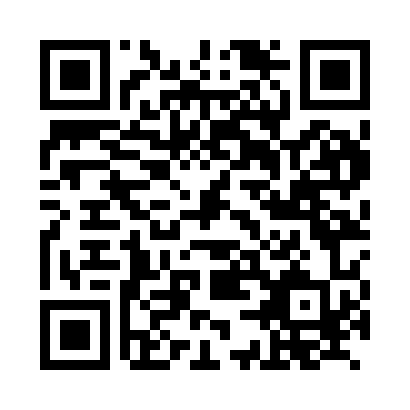 Prayer times for Zumhof, GermanyMon 1 Jul 2024 - Wed 31 Jul 2024High Latitude Method: Angle Based RulePrayer Calculation Method: Muslim World LeagueAsar Calculation Method: ShafiPrayer times provided by https://www.salahtimes.comDateDayFajrSunriseDhuhrAsrMaghribIsha1Mon3:065:221:355:559:4711:562Tue3:065:231:355:559:4611:563Wed3:065:241:355:559:4611:564Thu3:075:251:355:559:4611:565Fri3:075:251:355:559:4511:556Sat3:085:261:365:559:4511:557Sun3:085:271:365:559:4411:558Mon3:095:281:365:559:4311:559Tue3:095:291:365:559:4311:5510Wed3:105:301:365:549:4211:5411Thu3:105:311:365:549:4111:5412Fri3:115:321:365:549:4011:5413Sat3:115:331:375:549:3911:5414Sun3:125:341:375:549:3811:5315Mon3:125:351:375:539:3711:5316Tue3:135:371:375:539:3611:5317Wed3:135:381:375:539:3511:5218Thu3:145:391:375:529:3411:5219Fri3:145:401:375:529:3311:5120Sat3:155:421:375:529:3211:5121Sun3:155:431:375:519:3111:5022Mon3:165:441:375:519:3011:5023Tue3:165:451:375:509:2811:4924Wed3:175:471:375:509:2711:4925Thu3:175:481:375:509:2611:4826Fri3:185:491:375:499:2411:4727Sat3:185:511:375:489:2311:4728Sun3:195:521:375:489:2111:4629Mon3:205:541:375:479:2011:4530Tue3:205:551:375:479:1811:4531Wed3:215:571:375:469:1711:44